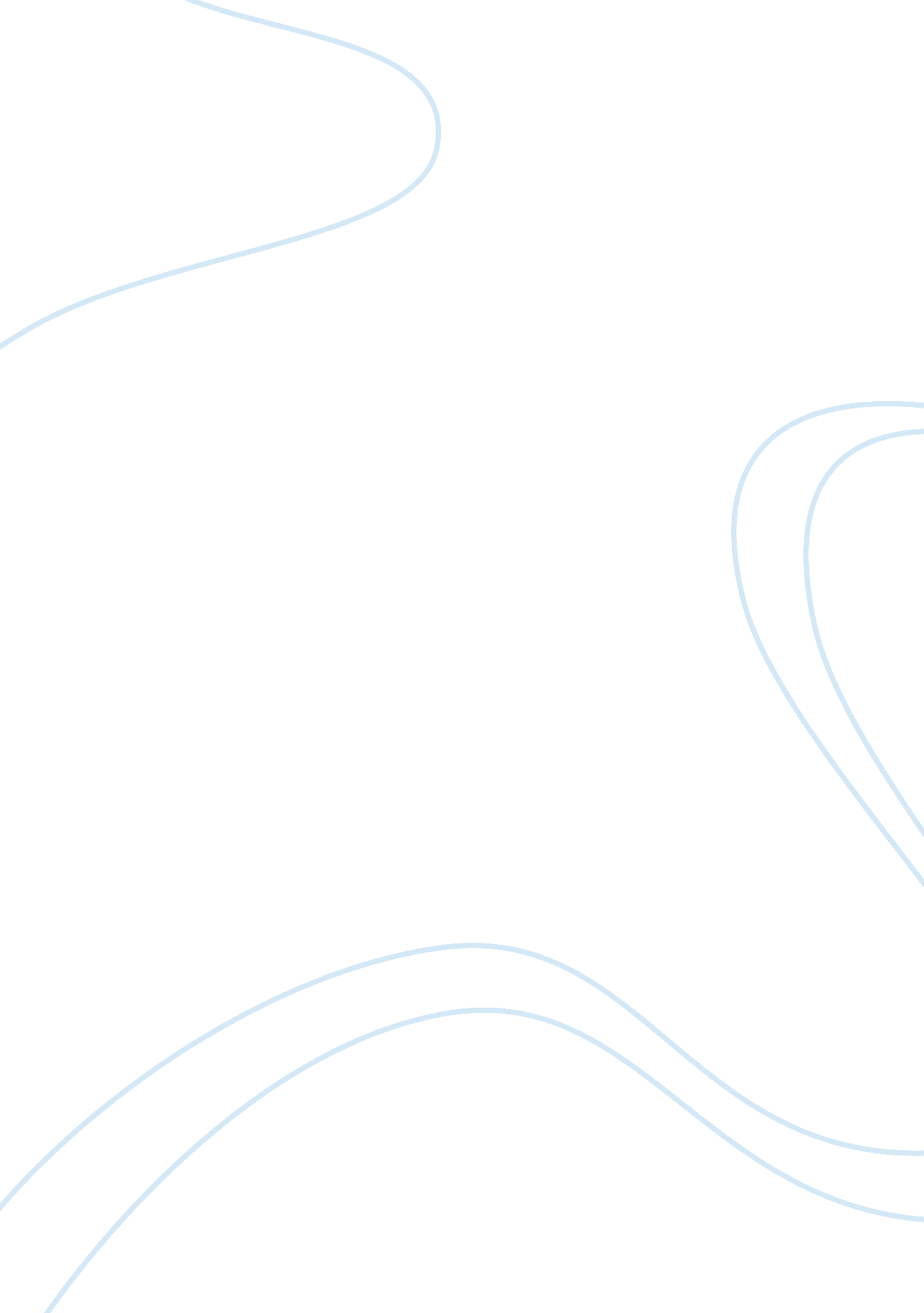 Personal statement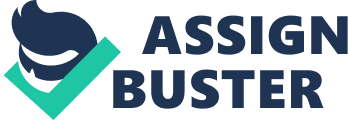 The 18th century French philosopher Denis Diderot said, “ Only passions, great passions can elevate the soul to great things.” Describe one of your passions and reflect on how it has contributed to your personal growth. 
The power of passion can never be overestimated. It is our passions which mold us to the individual that we are and the individual that we will become. I believe that I am born with a deep, innate desire to lend a helping hand to those who are less fortunate than I am and it is this passion which primarily contributed to my development and growth as an individual and elevated my soul to attain greater things. 
My childhood memories are filled with small instances of extending love and kindness to other people. As early as four years old, I remember giving my sandwich to a little girl in the street. At a young age, I have learned that people are not created equal in terms of assets and financial resources. I have learned that while other individuals are indulging in luxurious living, others have to manage the little that they have in order to live. Even though this reality seems unfair to some, I believe that God, in all his wisdom and love for man has perfectly designed this world by making each of us dependent to each other—the rich should help the poor, the strong should carry the weak, and the well should heal the sick. Thus, I grow up instilled with the passion to reach out and utilize my knowledge, skill, and resources to help other people. 
My mother always inspires in me in doing good by saying that if I am sad and I want to be happy, a good deed will surely lift my spirit. My passion for charity works and community involvement has conveyed me a measure of happiness that money or anything else cannot buy. Because of this passion, I am able to maintain a positive outlook and life and a cheerful spirit. Each time I feel bad or unlucky, I try to reach out to other people who are needy and it always brings me shame as I realize that I am more blessed than other people in this world. Whenever I become encumbered with disappointments and adversities, I just think of the seriously ill children who are desperately clinging to dear life and I feel so foolish thinking that some people will want to have my so called problems in exchange for theirs. Helping other people always boosts my energy, lifts my spirit, and provides with the courage the go on with life amidst my predicaments. 
Doing community work has enabled me to create my own identity and help me carry out my role in the society. As a human being, I long to leave a legacy in which I will be remembered even after my death. I believe that I can only do this by identifying and fulfilling my reason for existence which is to help other people. By helping other people, I have developed a sense of accountability and self-fulfillment. 
My passion to help other people has prepared me to become one of the best businessmen in the world. In this era of hypercompetitive environment where the intensity of rivalry is higher, being customer driven can be likened to helping other people by giving them their needs and preferences. If I am going to compete in the business world, I will surely be balancing profitability with customer satisfaction and social responsibility. It should be noted that nowadays, corporate social responsibility is essential in the success and even mere survival of a company. Banking on my passion to help other people, I will be leading a company which gives value to shareholders, satisfaction to customers, and service to community. 